Publicado en  el 01/02/2017 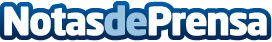 La Asociación de Internautas ha filtrado el borrador de la próxima Ley de Propiedad IntelectualEl documento muestra que se volverá a a establecer de nuevo el canon digital en un nuevo formato que afectara a los dispositivos que se usan para ciertos servicios en streaming Datos de contacto:Nota de prensa publicada en: https://www.notasdeprensa.es/la-asociacion-de-internautas-ha-filtrado-el_1 Categorias: Derecho E-Commerce http://www.notasdeprensa.es